SF-425 778CNMI_NAP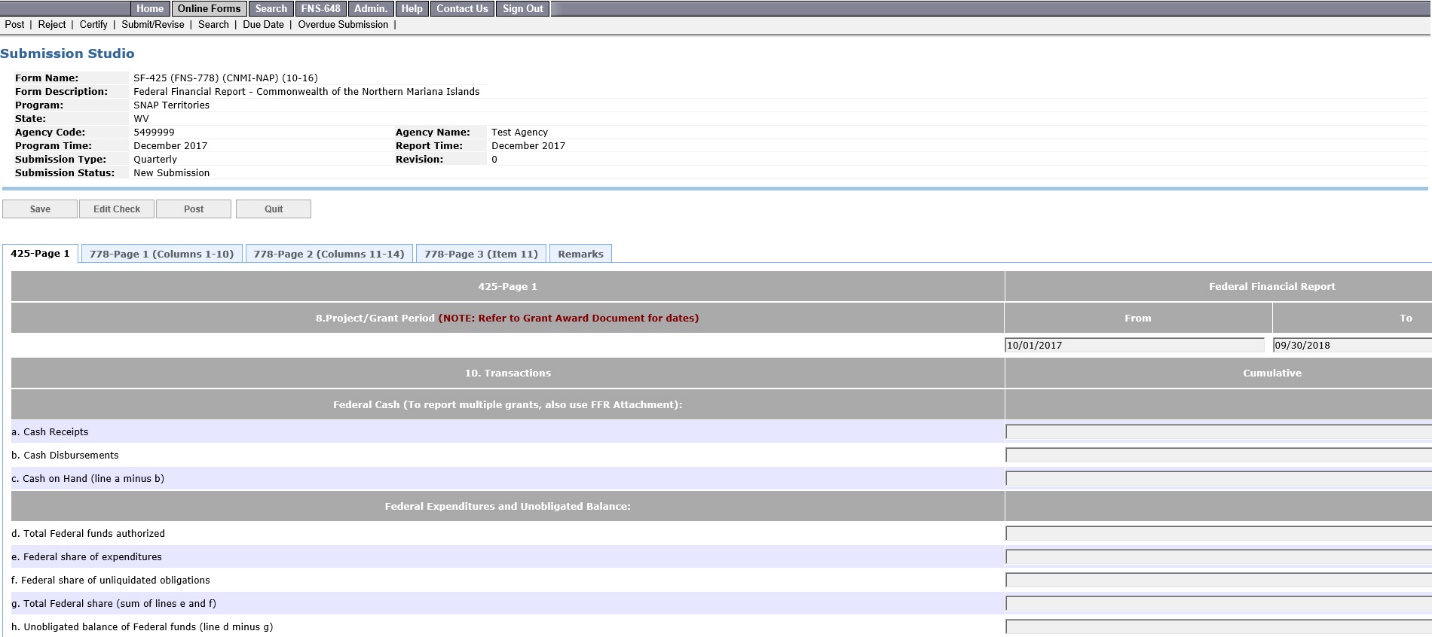 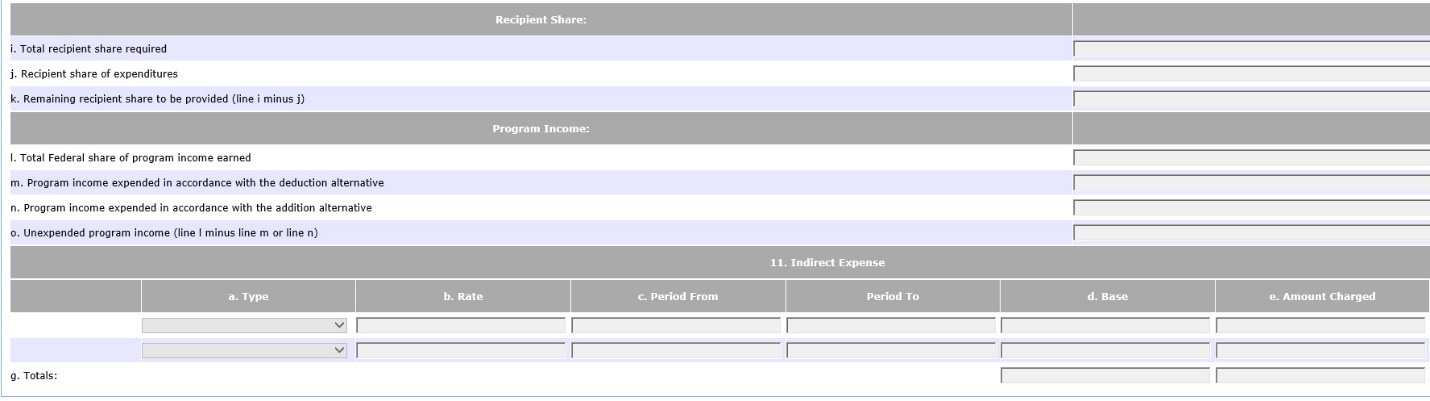 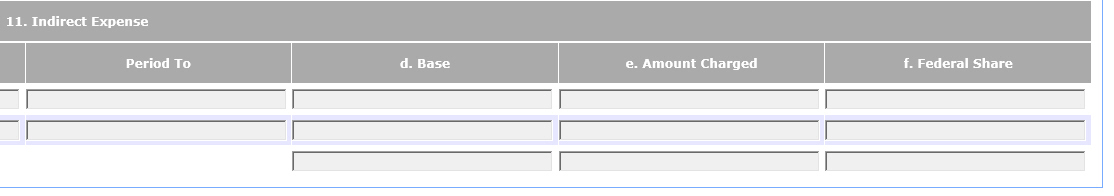 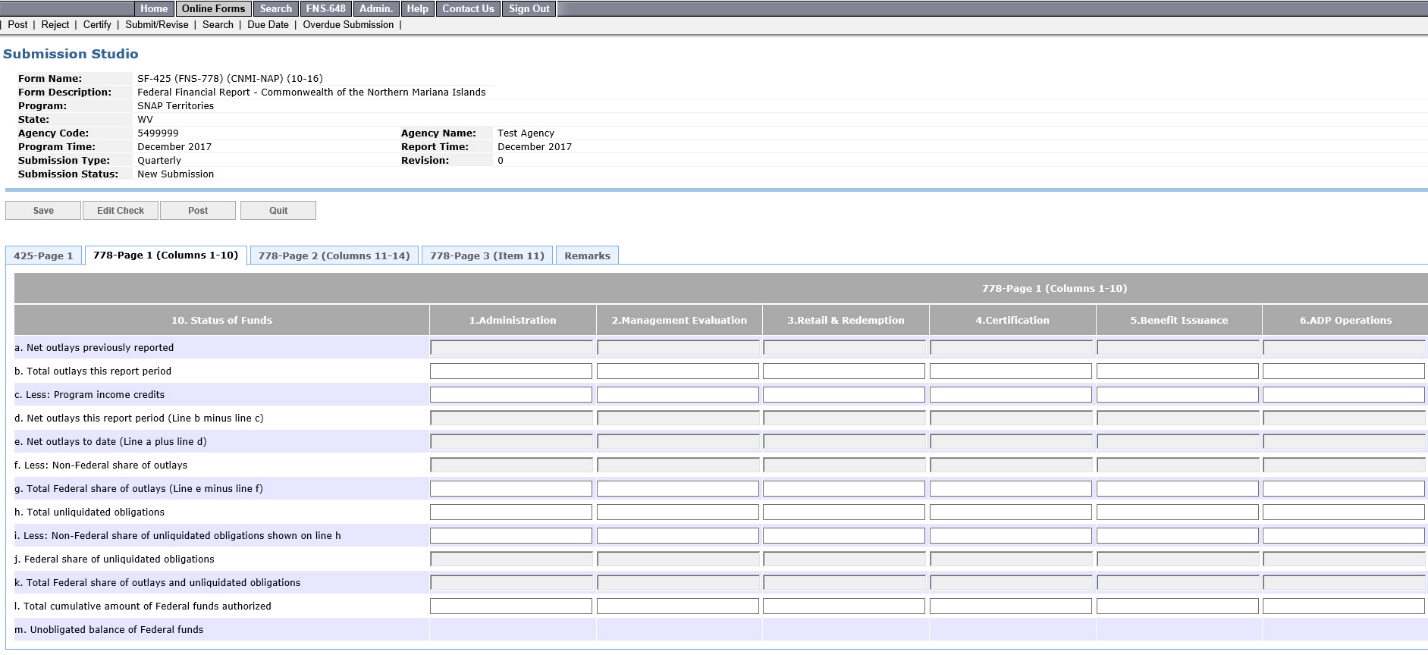 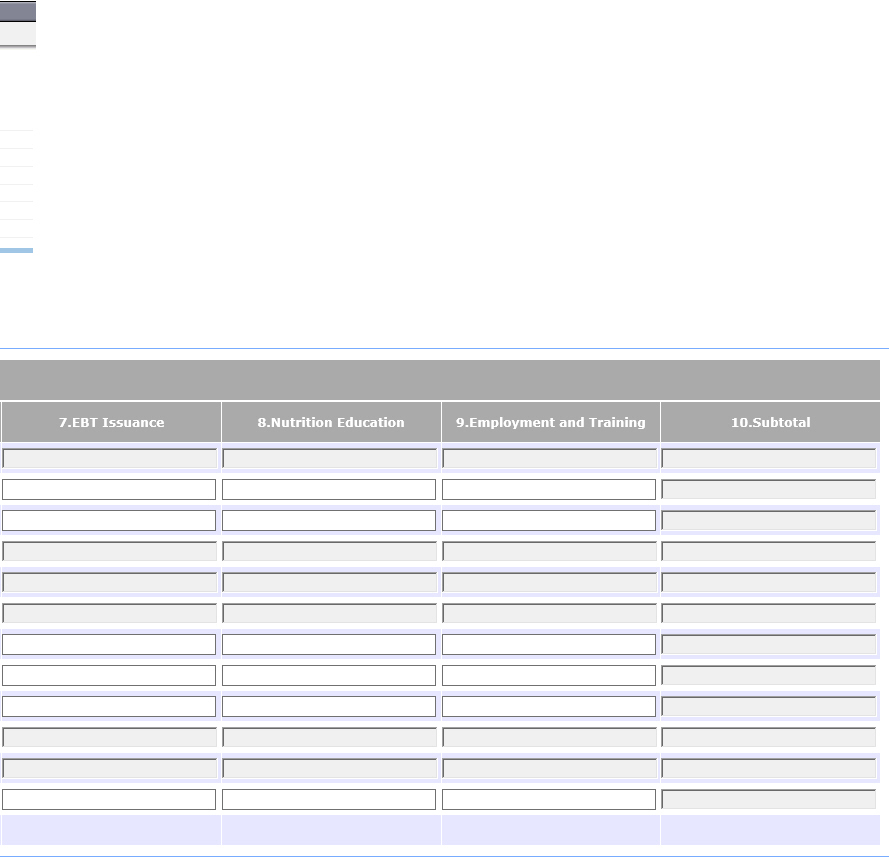 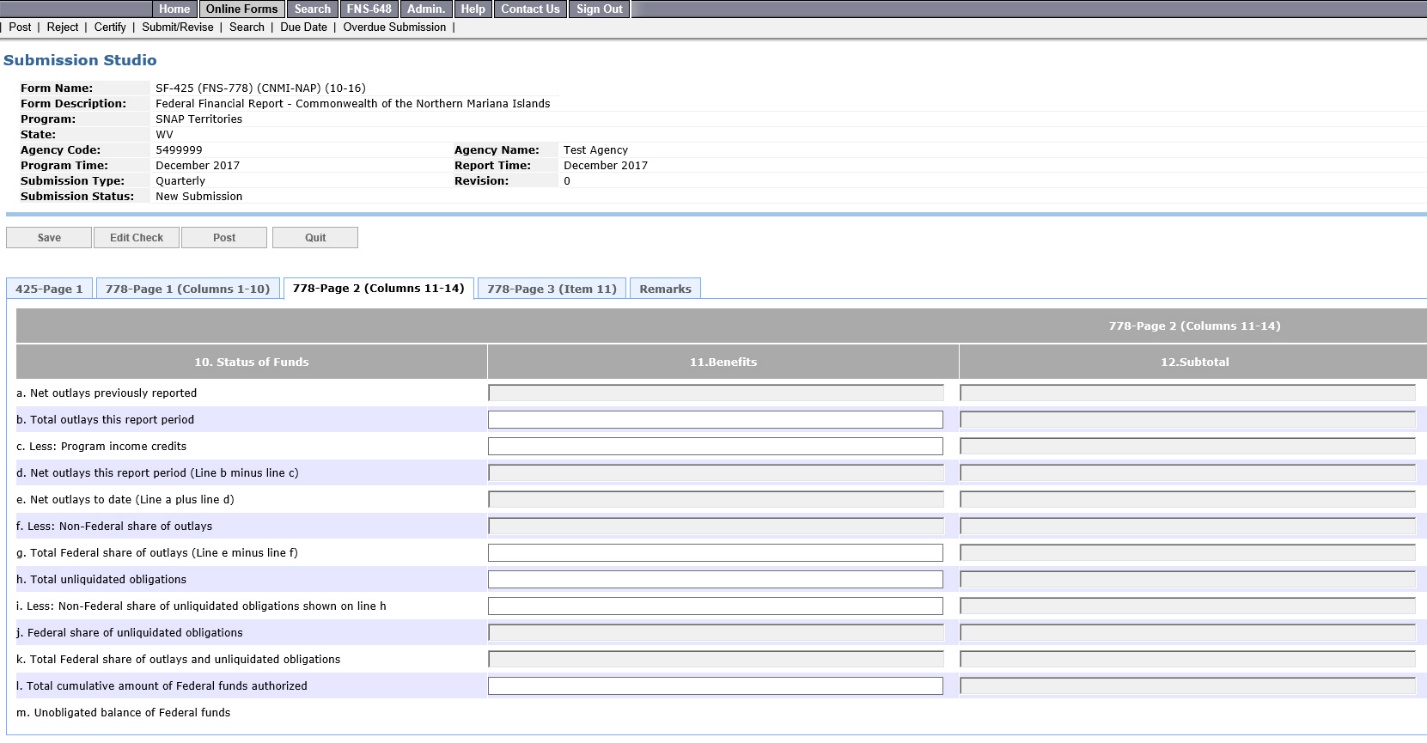 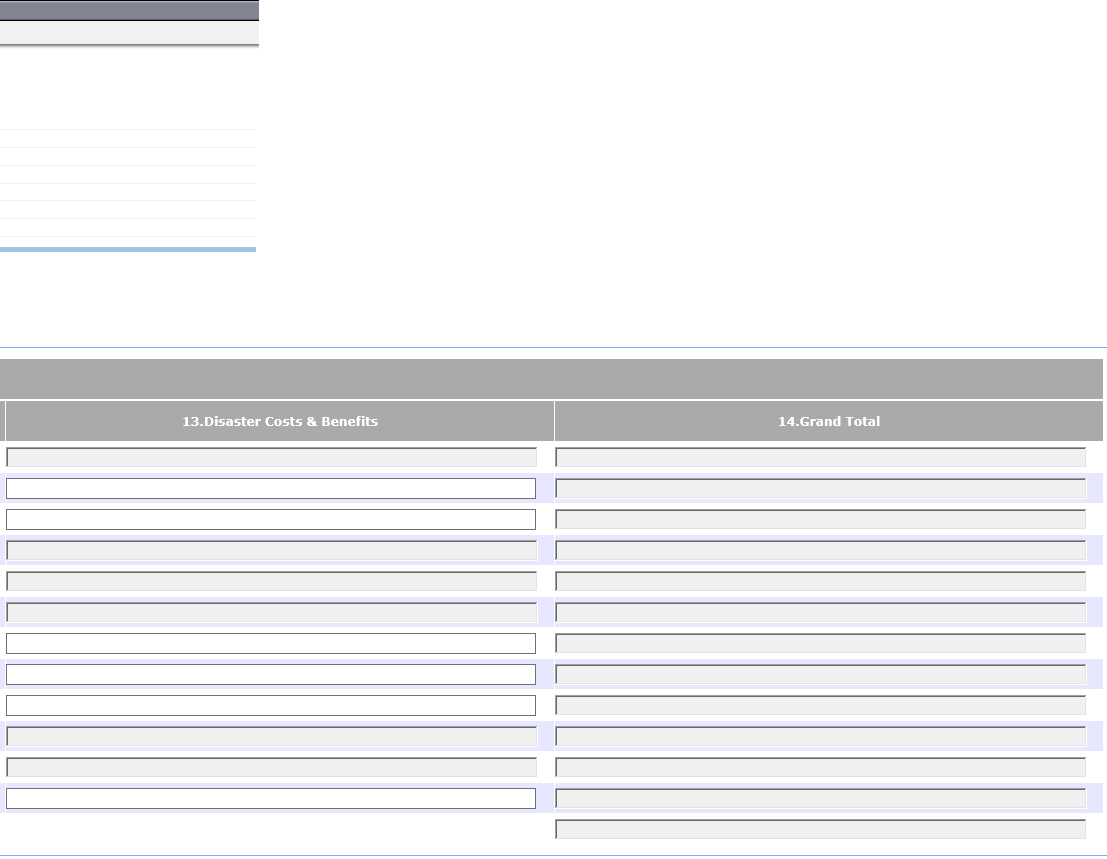 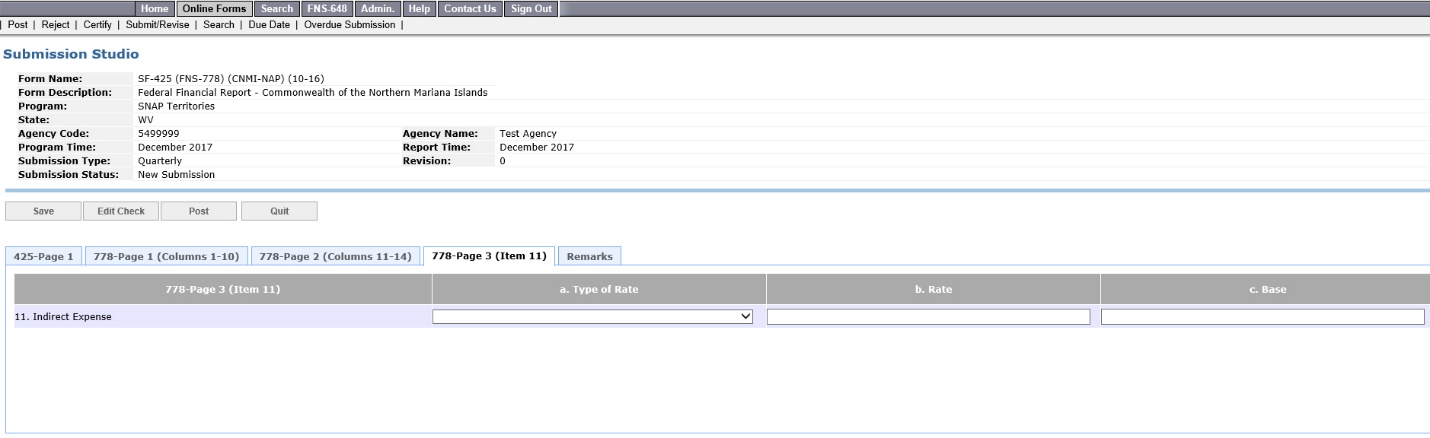 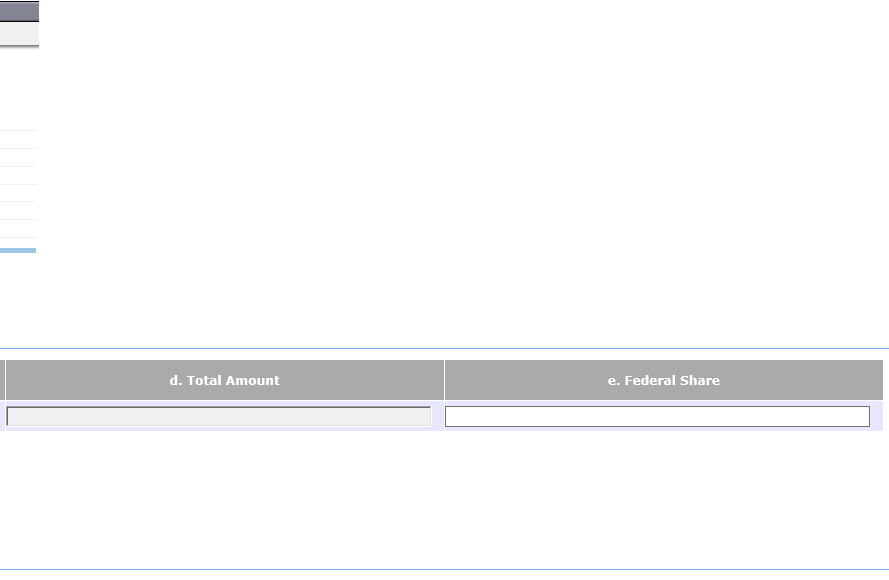 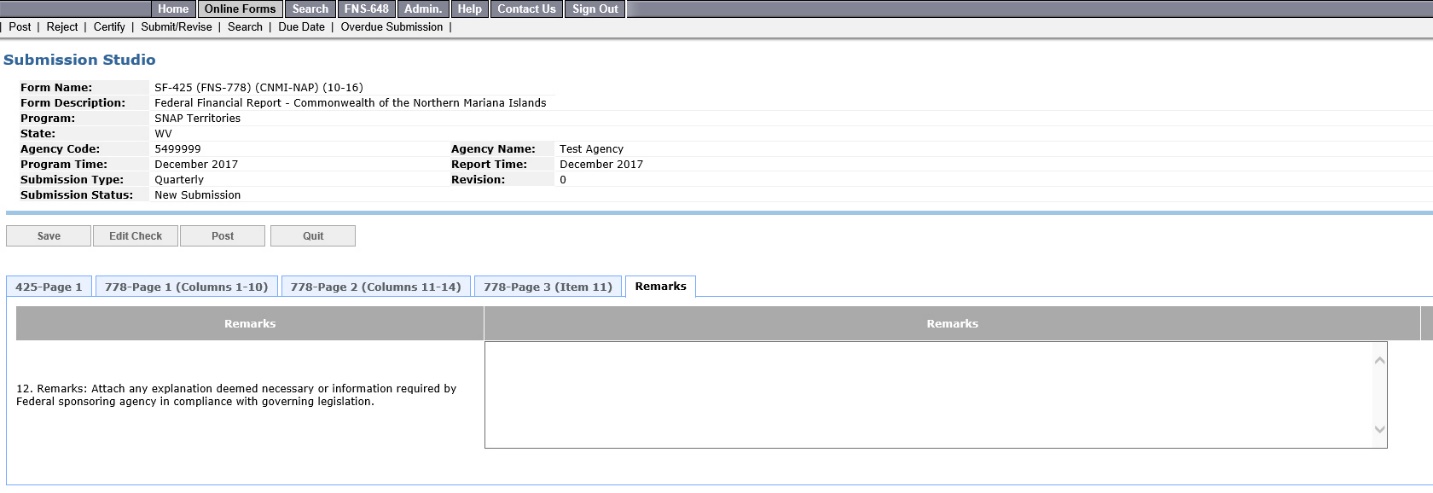 